Stickers: individual size of each sticker is 32 cms (1.25 inches)Consultants find both adults and children  enjoy this fun way to take home their  Homeplay movements. Stickers can be used on the celebration posters or on a memo sheet as a reminder of the goal and follow-up movements.Instructors find people appreciate using a sheet in classes and presentations to assist in reviewing the movements they have done.Children love to make their own games and personal grab bags.Brain Gym® Movement Stickers -30 stickers in three coloursDrawings of people illustrating all 26 movements and an extra set of PACE on one convenient sheet.  Colour reflects the dimensions: Focus movements are in red, Centering movements in green and Laterality movements in blue.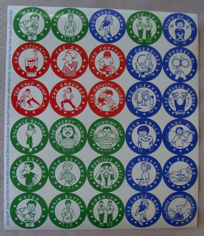 PACE Stickers : 48 stickers in three colours per sheet 12 Sets of PACE movements on an A4 sheet.            Feature four unique Australian animals finding their PACE.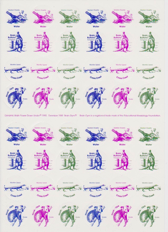 Brain Gym® Caps-Black, yellow and green available.“Brain Gym Works!”on the cap. Legionnaire hats: yellow, red, navy, blue, greenCelebration Posters – games and success certificates for HomeplayPermission to copy is granted for educational purposes, not for resale.Copy on to a range of colours to give your clients or students choice. 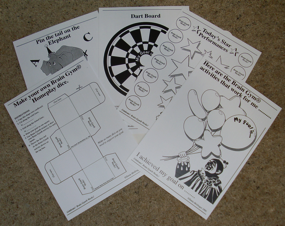 Brain Gym® Menu ChartsBold reflex blue print on washable calico cloth shows the Brain Gym movement names and page numbers in the orange Brain Gym book. Ideal for travelling as it is light and folds or rolls neatly into your briefcase or PACE bag. Hang one in your office or classroom. It is conveniently hemmed to allow you to insert your choice of rod top and bottom for easy hanging.Approx. 92cm x 92cm, 3’ square        (Rods and cord not included.)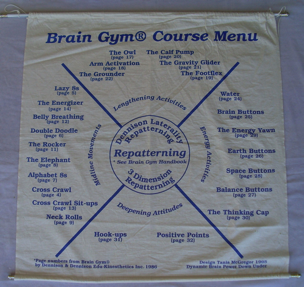 PACE BagsA range of styles to store your Brain Gym menu, stickers and memo pads.Instructors can use a different coloured bag for each Brain Gym dimension.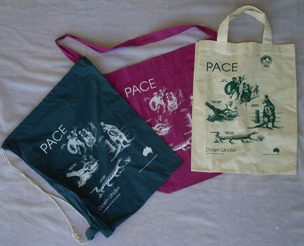 Memo PadsConvenient size for recording client’s goal and homeplay. Handy for brief notes. Use them for your shopping list and benefit from the positive messages or timely reminders for a Brain Gym movement.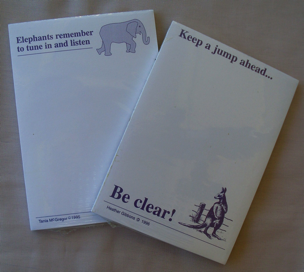 Contact Heather Gibbons : hgibbons55@westnet.com.au   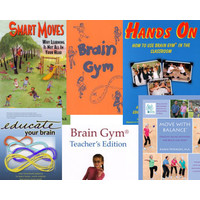 Books, Charts etc For Edu-K books and manuals and other resources, contact Michael Wild at Equilibrium Kinesiology Supplies (Taradale, Vic)  email:  orders@kinesiologyshop.comCheck the website:  www. braingym.com.au               ph 03 5423 2230Instructor discounts available for class supplies.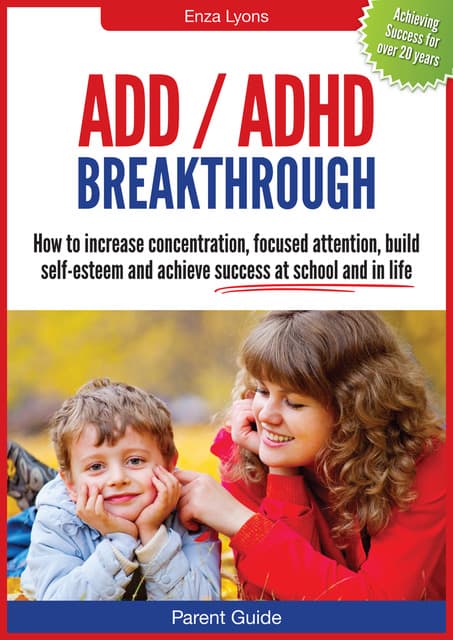 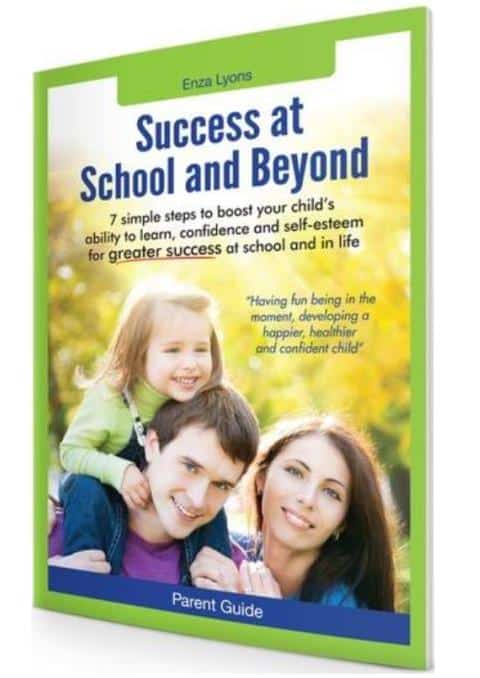 Australian books of testimonials:  Enza Lyons: enzalyons1@gmail.comsee BGA websiteAustralian BrochuresThere are coloured brochures, which are available for purchase by professional members.  eg.1. Brain Gym® 101  2. Training in Educational Kinesiology. Contact Julie Gunstone, juliegunstone@gmail.com to order. 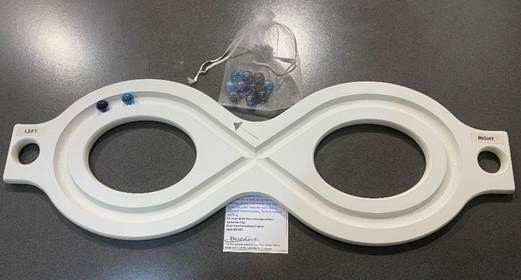 Lazy 8 Marble tracking boards supports-Bi-lateral integration. Encourages eye tracking and teaming.Reading in the midfield and peripheral vision.Focus, concentration, and sensory integration.Cognitive function.Has a calming effect.Feature of these boards are – Light weight, durable and easy to clean Finger holds at the end of the board for easier use, perfect for individuals with ABI, stroke, dementia, or the loss of the use in one hand/arm.Sits easily across the arms of a wheelchair.Easy hanging storage.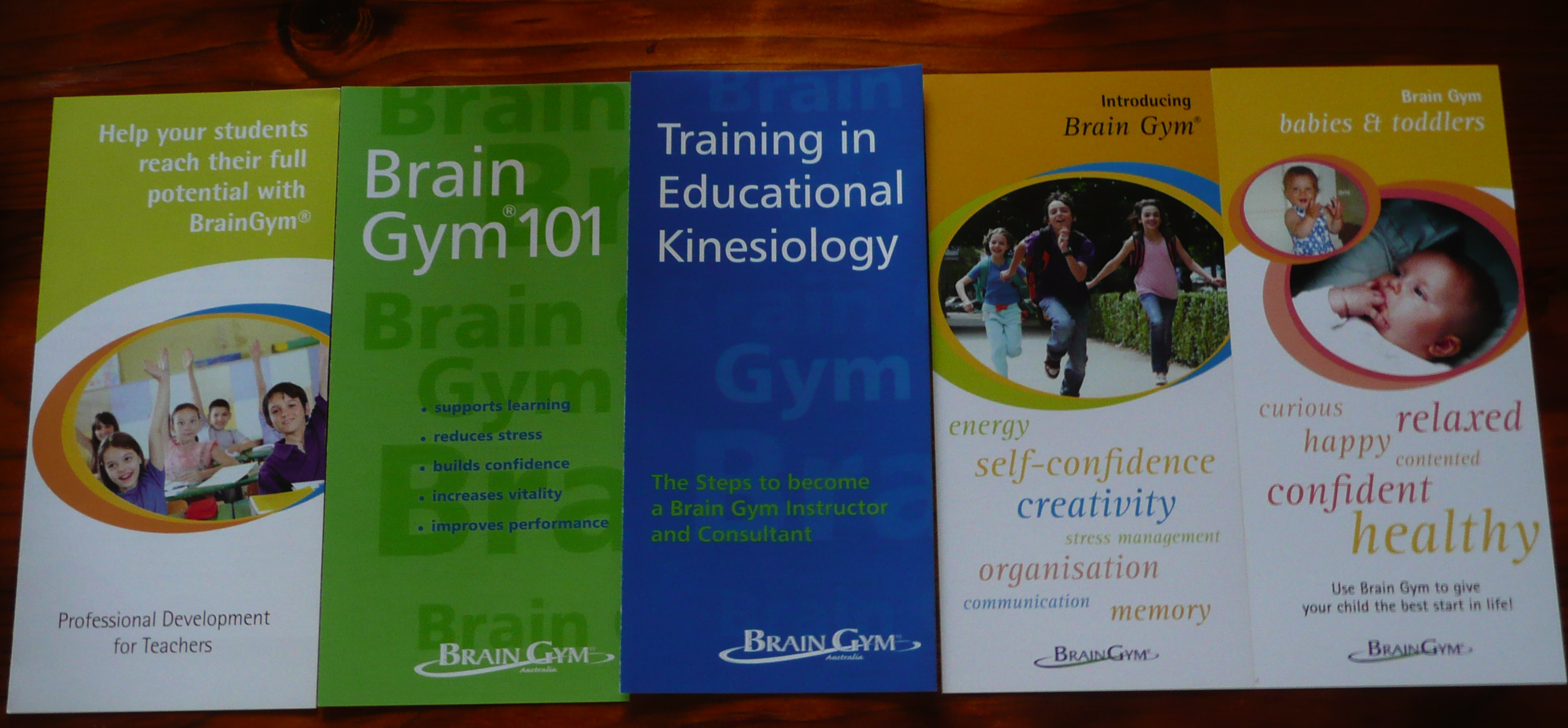 Lazy 8 Marble Tracking BoardsThe boards can be claimed under NDIS plan – Assistive Technology and Consumables.They are suitable for all ages, children to elderly and all abilities.Each board comes with a bag of 10 coloured marbles, instructions for use and a free 30 zoom session on ways to use the board.$110 each plus postage in Australia.Contact Katharine King: Katharine@kkingconsulting.com.auBook here-  https://www.trybooking.com/CAHWCDescriptionPrice per sheet in Australian $sPrice per sheet in Australian $sPrice per sheet in Australian $sDescription1-4950-99100 or moreBrain Gym Movement Stickers$1.50 each$1.40 each$1.25 eachDescriptionPrice per sheet in Australian $sPrice per sheet in Australian $sPrice per sheet in Australian $sPrice per sheet in Australian $sDescription1-910-24 25-4950 or moreAussie AnimalPACE stickers$2.00 each$1.50 each$1.40 each$1.30 eachEvery sheet has 4 sets of PACE in each colour green, blue, and purple.Every sheet has 4 sets of PACE in each colour green, blue, and purple.Every sheet has 4 sets of PACE in each colour green, blue, and purple.Every sheet has 4 sets of PACE in each colour green, blue, and purple.Every sheet has 4 sets of PACE in each colour green, blue, and purple.DescriptionPrice each in Australian $s5 celebration master charts $12 Celebration Pack5charts +15 sheets stickers$30DescriptionPrice each in Australian $sPrice each in Australian $sDescription1-910 or moreBrain Gym Menu Charts1st grade$25$20Brain Gym Menu Charts2nd  grade$20$15DescriptionPrice each in Australian $sPrice each in Australian $sDescription1-45 or morePACE Bags 	Coloured    with white print$6$5.50Specify styles:  2 short handles (33cm), shoulder bag, drawstringColours with white print: Bottle Green, Royal Blue, RoseSpecify styles:  2 short handles (33cm), shoulder bag, drawstringColours with white print: Bottle Green, Royal Blue, RoseSpecify styles:  2 short handles (33cm), shoulder bag, drawstringColours with white print: Bottle Green, Royal Blue, RosePACE Bags 	Natural calico with green print$6$5.50Specify styles:  2 short handles (33cm), shoulder bagSpecify styles:  2 short handles (33cm), shoulder bagSpecify styles:  2 short handles (33cm), shoulder bagDescriptionPrice of each pad in Australian $sPrice of each pad in Australian $s1-9 10 or morePrint colour: purple50 sheets per pad74mm X 103mm (3” X 4”)$1.50 each$1each                        Assorted Titles: •  Be Energetic. Drink Water•  Be Active! Take your brain for a walk.•  Elephants remember to tune in and listen•  Get connected with success•  Keep a jump ahead. Be clear!•  Relax your eyes and re-focus•  Touch here. Let go of stress.•  You have a choice!                        Assorted Titles: •  Be Energetic. Drink Water•  Be Active! Take your brain for a walk.•  Elephants remember to tune in and listen•  Get connected with success•  Keep a jump ahead. Be clear!•  Relax your eyes and re-focus•  Touch here. Let go of stress.•  You have a choice!                        Assorted Titles: •  Be Energetic. Drink Water•  Be Active! Take your brain for a walk.•  Elephants remember to tune in and listen•  Get connected with success•  Keep a jump ahead. Be clear!•  Relax your eyes and re-focus•  Touch here. Let go of stress.•  You have a choice!